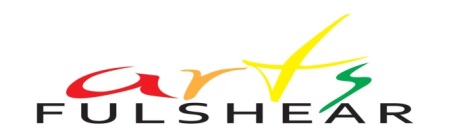 Summary of important dates:Plein Air Painting – anytime between now and January 15, 2014, 3pm.Deadline for emailing digital photo of plein air art entry - January 15, 2014, 6 pm or soonerDates to Submit original for Arts & Drafts event: “Deep in the Art of Fulshear” – on or before Feb 4 at 4pmArts & Drafts event at Ray’s Grill   –  February 4, 2014  6-8 pm  Art pick-up from Ray’s Grill – February 4, 2014, 8 pmArts Fulshear “Art, Wine, and Chocolate” (Art Walk event) – April 26, 2014Participating Artist:  	_________________________________________________Contact Information:  	___________________________________________________				___________________________________________________				___________________________________________________				Cell Phone: _______________________Name of Artwork: 		___________________________________________________Medium:  _______________________________       Selling Price:	$ ______________Original Size:	   w: ______	h: ______         Framed Size:   w: ______	h: ______Terms:  Arts Fulshear will provide reasonable care of artwork during the time it is in their possession and will return unsold art to the artist at the time of pick-up.  Artist is responsible for all sales of their artwork and for collecting applicable sales tax.  There will be no commission charged on sale of art.   Donations would be appreciated.I, _______________________________________ (artist), agree to adhere to dates and terms of contest.  I also agree to allow the unrestricted use of my likeness and my artwork for promotional purposes, including but not limited to press releases, postcards, website photos and posters. I understand the original piece must stay in my possession until the Art Walk event on April 26, 2014, in order to have it (or the winning piece) on display.Artist Signature _________________________________	Date _____________________Submit completed form with quality digital photo of Fulshear Towne Scene plein air art entry (300dpi, up to 2MB size) to Eugenia@mindful-art.com by 6 pm on January 15, 2014. Call Eugenia at 713-303-4381 with any questions.